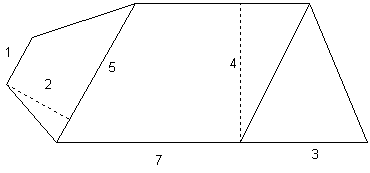 Marie cherche à calculer l'aire de son jardin qui a la forme suivante :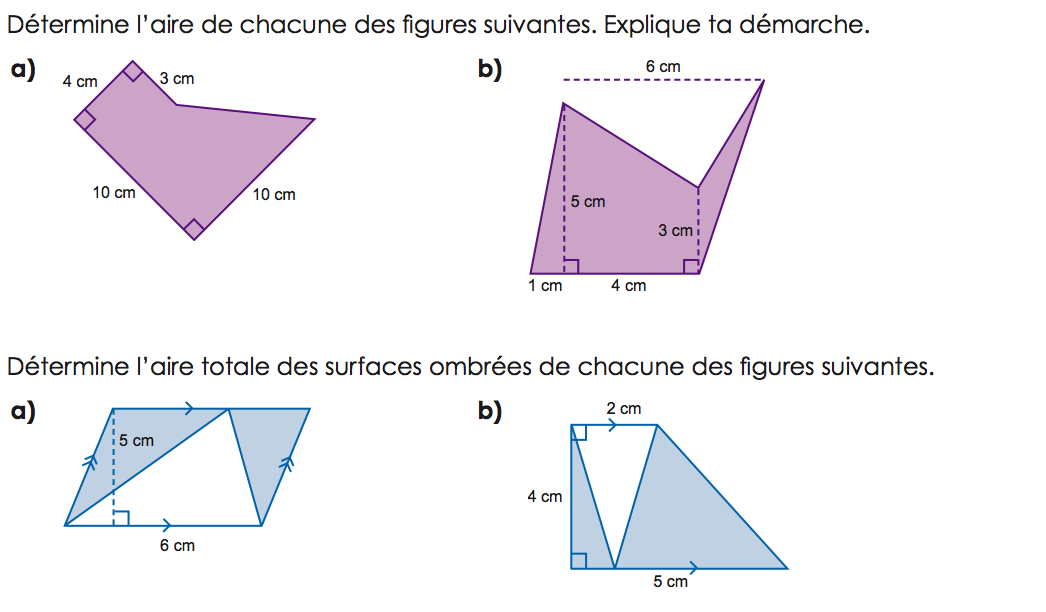 David doit couvrir plusieurs objets avec de la peinture. Quelles sont les étapes à suivre pour calculer la surface à couvrir de l'objet ci-dessous et pour arrondir les réponses au centième près.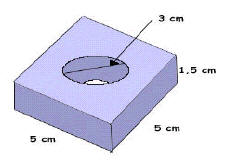 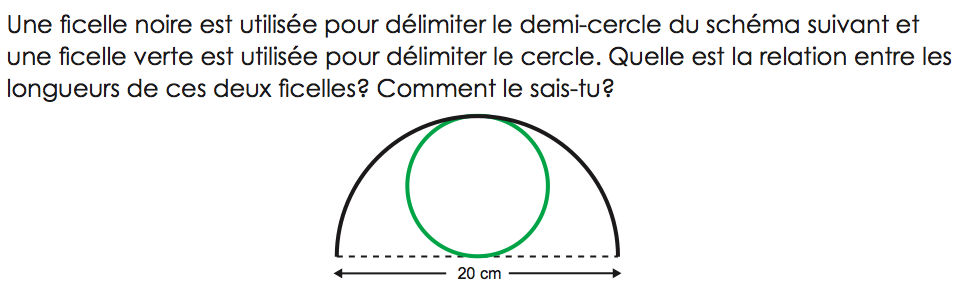 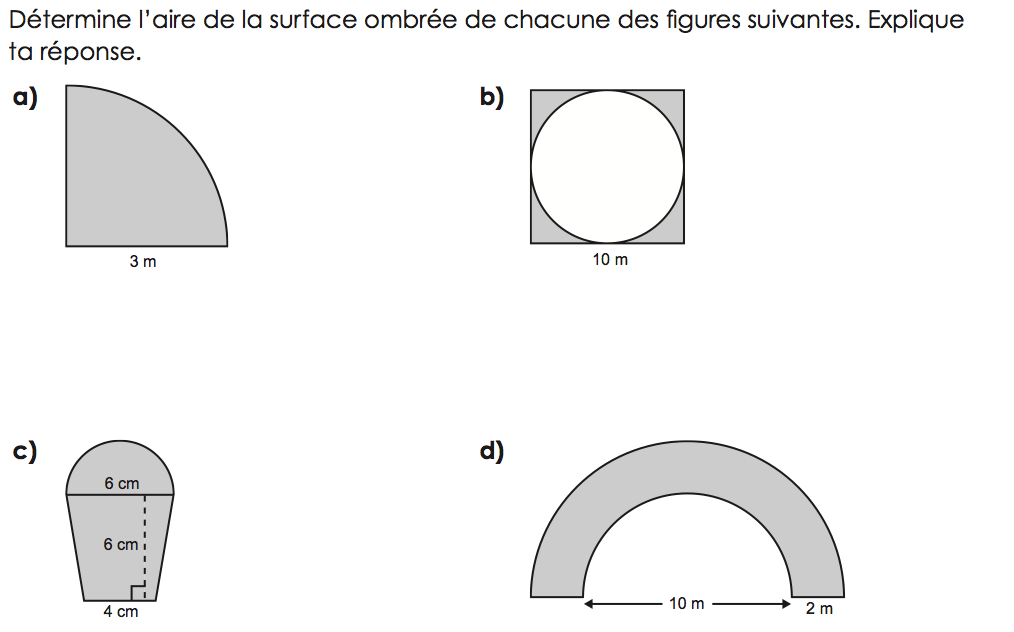 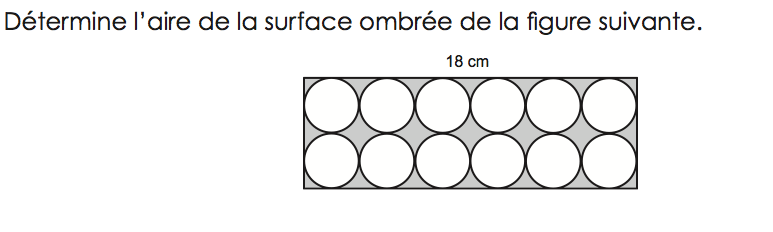 